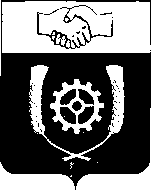 РОССИЙСКАЯ ФЕДЕРАЦИЯ                                  АДМИНИСТРАЦИЯМУНИЦИПАЛЬНОГО РАЙОНА            КЛЯВЛИНСКИЙ           Самарской области        ПОСТАНОВЛЕНИЕ         26.07.2018г. № 252  О внесении изменений в постановление Администрациимуниципального района Клявлинский от 23.08.2016 г. № 275«Об утверждении реестра муниципальных маршрутов регулярных перевозок, осуществляемых на территории муниципального района Клявлинский»  В соответствии с Федеральным законом от 13.07.2015 N 220-ФЗ "Об организации регулярных перевозок пассажиров и багажа автомобильным транспортом и городским наземным электрическим транспортом в Российской Федерации и о внесении изменений в отдельные законодательные акты Российской Федерации", Законом Самарской области от 18.01.2016 N 14-ГД "Об организации регулярных перевозок пассажиров и багажа автомобильным транспортом и городским наземным электрическим транспортом на территории Самарской области, о внесении изменений в отдельные законодательные акты Самарской области и признании утратившими силу отдельных законодательных актов Самарской области", Администрация муниципального района Клявлинский ПОСТАНОВЛЯЕТ:1. Внести следующие изменения в постановление Администрации муниципального района Клявлинский от 23.08.2016 г. № 275 «Об утверждении реестра муниципальных маршрутов регулярных перевозок, осуществляемых на территории муниципального района Клявлинский»: 1.1. Изложить приложение № 1 в редакции согласно приложению к настоящему постановлению.2. Настоящее постановление вступает в силу со дня его принятия.3. Контроль за выполнением настоящего постановления возложить на Первого заместителя Главы района Климашова П.Н.Согласовано Начальник  юридического отдела                                 Г.В. КнязеваРязанцев И.А.Приложение к постановлению Администрации муниципального районаКлявлинский Самарской областиот 26.07.2018 г. № 252Приложение N 1 к постановлению Администрациимуниципального района Клявлинский от 23.08.2016 г. № 275«Об утверждении реестра муниципальных маршрутов регулярных перевозок, осуществляемых на территории муниципального района Клявлинский»  РЕЕСТР МУНИЦИПАЛЬНЫХ МАРШРУТОВ РЕГУЛЯРНЫХ ПЕРЕВОЗОК ПАССАЖИРОВ И БАГАЖА АВТОМОБИЛЬНЫМ ТРАНСПОРТОМ НА ТЕРРИТОРИИ МУНИЦИПАЛЬНОГО РАЙОНА КЛЯВЛИНСКИЙ САМАРСКОЙ ОБЛАСТИ                    Глава муниципального        района КлявлинскийИ.Н. Соловьев Регистрационный номер маршрута Порядковый номер маршрута Наименование маршрута регулярных перевозок Наименования промежуточных остановочных пунктов по маршруту регулярных перевозок Наименования улиц, автомобильных дорог по маршруту регулярных перевозок Протяженность маршрута, км Порядок посадки и высадки пассажиров Вид регулярных перевозок Виды и классы транспортных средств, максимальное количество ТС каждого класса Экологические характеристики ТС Дата начала осуществления регулярных перевозок Наименование, место нахождения юридического лица, Ф.И.О. индивидуального предпринимателя, осуществляющих перевозки Иные требования в соответствии с Законом Самарской области 1 2 3 4 5 6 7 8 9 10 11 12 13 11железнодорожная станция Клявлино- д.Ойкино-железнодорожная станция Клявлиножелезнодорожная станция Клявлино;д.Петропавловка; с.Степное Дурасово; д.Зеленый Ключ; с.Черный Ключ;д. Чувашское Абдикеево;с.Усакла; с.Старое Резяпкино; д.Ойкино.ул.Советская,пр.Ленина,ул.Жукова92 км.Согласно Постановлению Правительства РФ №112 от 14.02.2009гперевозки с посадкой и высадкой пассажиров только в установленных остановочных пунктах по маршруту регулярных перевозокАвтобусы, средний,5 штукТранспортные средства относятся к 4 экологическому классу19.04.2002г. №324аМУП «Агропромснаб», Самарская область, Клявлинский район, ст.Клявлино, ул.Советская,д.49 «А»22железнодорожная станция Клявлино – село Старые Сосны – железнодорожная станция Клявлиножелезнодорожная станция Клявлино;с.Новые Сосны;с. Новый Маклауш;с.Старые Сосныул.Советская,пр.Ленина,ул.Жукова,ул.Прониной55,5км.Согласно Постановлению Правительства РФ №112 от 14.02.2009гперевозки с посадкой и высадкой пассажиров только в установленных остановочных пунктах по маршруту регулярных перевозокАвтобусы, средний,5 штукТранспортные средства относятся к 4 экологическому классу19.04.2002г. №324аМУП «Агропромснаб», Самарская область, Клявлинский район, ст.Клявлино, ул.Советская,д.49 «А»33станцжелезнодорожная станция Клявлино – село Ерилкино – железнодорожная станция Клявлиножелезнодорожная станция Клявлино;с.Старый Маклауш;с.Старое Семенкино;с.Новое Семенкино;с.Ерилкиноул.Советска,пр.Ленина,ул.Жукова78кмСогласно Постановлению Правительства РФ №112 от 14.02.2009гперевозки с посадкой и высадкой пассажиров только в установленных остановочных пунктах по маршруту регулярных перевозокАвтобусы, средний,5 штукТранспортные средства относятся к 4 экологическому классу19.04.2002г. №324аМУП «Агропромснаб», Самарская область, Клявлинский район, ст.Клявлино, ул.Советская,д.49 «А»44железнодорожная станция Клявлино- с.Бор-Игар-железнодорожная станция Клявлиножелезнодорожная станция Клявлино;д.Петропавловка;с.Степное Дурасово;железнодорожная станция Пронино;с.Борискино-Игар, с. Старый Байтермишул.Советская,пр.Ленина,ул.Жукова51 км.Согласно Постановлению Правительства РФ №112 от 14.02.2009гперевозки с посадкой и высадкой пассажиров только в установленных остановочных пунктах по маршруту регулярных перевозокАвтобусы, средний,5 штукТранспортные средства относятся к 4 экологическому классу19.04.2002г. №324аМУП «Агропромснаб», Самарская область, Клявлинский район, ст.Клявлино, ул.Советская,д.49 «А»55железнодорожная станция Клявлино- с.Русское Добрино- железнодорожная станция Клявлиножелезнодорожная станция Клявлино;д.Новый Казбулат;д.Петровка;с.Назаровка;с.Сходнево;д.Сухоречка;с.Балахоновка;с.Русское Добриноул.Советская,пр.Ленина,ул.Жукова96км.Согласно Постановлению Правительства РФ №112 от 14.02.2009гперевозки с посадкой и высадкой пассажиров только в установленных остановочных пунктах по маршруту регулярных перевозокАвтобусы, средний,5 штукТранспортные средства относятся к 4 экологическому классу19.04.2002г. №324аМУП «Агропромснаб», Самарская область, Клявлинский район, ст.Клявлино, ул.Советская,д.49 «А»66железнодорожная станция Клявлино- с.Клявлино-железнодорожная станция Клявлиножелезнодорожная станция Клявлино;с.Клявлиноул. Советская,пр.Ленина,ул.Жукова16 км.Согласно Постановлению Правительства РФ №112 от 14.02.2009гперевозки с посадкой и высадкой пассажиров только в установленных остановочных пунктах по маршруту регулярных перевозокАвтобусы, средний,5 штукТранспортные средства относятся к 4 экологическому классу19.04.2002г. №324аМУП «Агропромснаб», Самарская область, Клявлинский район, ст.Клявлино, ул.Советская,д.49 «А»77Железнодорожная станция Клявлино-д.Чувашское Абдикеево- железнодорожная станция КлявлиноЖелезнодорожная станция  Клявлино;д.Петропавловка;с.Степное Дурасово;д.Зеленый Ключ;с.Черный Ключ;д.Чувашское Абдикеевоул.Советская,пр.Ленина,ул.Жукова72км.Согласно Постановлению Правительства РФ №112 от 14.02.2009гперевозки с посадкой и высадкой пассажиров только в установленных остановочных пунктах по маршруту регулярных перевозокАвтобусы, средний,5 штукТранспортные средства относятся к 4 экологическому классу19.04.2002г. №324аМУП «Агропромснаб», Самарская область, Клявлинский район, ст.Клявлино, ул.Советская,д.49 «А»88железнодорожная станция Клявлино-поселок ЛПДС Елизаветинка-железнодорожная станция Клявлиножелезнодорожная станция Клявлино;поселок ЛПДС Елизаветинкаул.Советская,пр.Ленина,ул.Жукова26км.Согласно Постановлению Правительства РФ №112 от 14.02.2009гперевозки с посадкой и высадкой пассажиров только в установленных остановочных пунктах по маршруту регулярных перевозокАвтобусы, средний,5 штукТранспортные средства относятся к 4 экологическому классу19.04.2002г. №324аМУП «Агропромснаб», Самарская область, Клявлинский район, ст.Клявлино, ул.Советская,д.49 «А»99железнодорожная станция Клявлино- д.Ерыкла-железнодорожная станция Клявлиножелезнодорожная станция Клявлино;д.Петропавловка;с.Степное Дурасово;д.Зеленый Ключ;с.Черный Ключ;с.Старое Резяпкино;с.Усакла;д.Ерыклаул.Советская,пр.Ленина,ул.Жукова68км.Согласно Постановлению Правительства РФ №112 от 14.02.2009г перевозки с посадкой и высадкой пассажиров только в установленных остановочных пунктах по маршруту регулярных перевозокАвтобусы, средний,5 штукТранспортные средства относятся к 4 экологическому классу19.04.2002г. №324аМУП «Агропромснаб», Самарская область, Клявлинский район, ст.Клявлино, ул.Советская,д.49 «А»